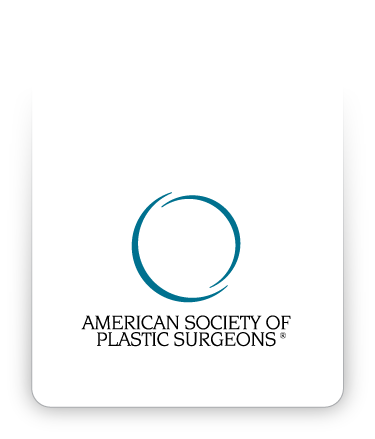 Consentimiento informadoExfoliaciones químicas y tratamientos de la piel©2018 American Society of Plastic Surgeons®.  Se otorga a los compradores del Recurso de consentimiento informado una licencia limitada que les permite modificar los presentes documentos y reproducir la versión modificada para su uso únicamente en la práctica privada de los compradores.  La American Society of Plastic Surgeons® se reserva todos los demás derechos.  Los compradores no podrán vender ni permitir que terceros usen ninguna versión del Recurso de consentimiento informado, ninguno de los presentes documentos ni ninguna versión modificada de dichos documentos.INSTRUCCIONESEl presente es un documento de consentimiento informado que se ha preparado para informarle a usted sobre exfoliaciones químicas y procedimientos para tratamientos de la piel, sus riesgos y el/los tratamiento/s alternativo/s disponible/s.Es importante que lea la totalidad de esta información cuidadosamente.  Ponga sus iniciales en cada página, indicando que ha leído la página, y firme el formulario de consentimiento para la cirugía que propone su cirujano plástico y con la que usted está de acuerdo.INFORMACIÓN GENERALLas exfoliaciones químicas de la piel y otros tratamientos de la piel se han realizado durante varios años para tratar una amplia gama de trastornos cutáneos.  Afecciones como daño por exposición solar, arrugas y pigmentación despareja pueden tratarse mediante técnicas no invasivas.  Existen muchas técnicas y regímenes diferentes para la aplicación de exfoliaciones químicas y medicamentos para tratamientos de la piel.  En algunas situaciones, las exfoliaciones químicas pueden realizarse al mismo momento que otros procedimientos quirúrgicos.  Las exfoliaciones químicas de la piel y otros procedimientos de tratamiento de la piel no son una alternativa a la cirugía de estiramiento, cuando se indica.TRATAMIENTOS ALTERNATIVOSEntre otras formas de manejo se incluye el no tratar la piel con agentes químicos de exfoliación ni otros medicamentos.  Puede lograrse la mejora de las lesiones de la piel y de arrugas mediante otros tratamientos, como dermoabrasión, tratamiento con láser o cirugía para estirar la piel floja.  Las formas alternativas de tratamiento también se asocian a ciertos riesgos y potenciales complicaciones.RIESGOS INHERENTES A LAS EXFOLIACIONES QUÍMICAS Y TRATAMIENTOS DE LA PIELTodo procedimiento médico implica determinados riesgos, y es importante que usted los comprenda, así como las posibles complicaciones asociadas.  Además, todo procedimiento tiene limitaciones.  La elección individual sobre someterse o no a un procedimiento quirúrgico debería basarse en la comparación de los riesgos y los potenciales beneficios.  Aunque la mayoría de los pacientes no experimentan estas complicaciones, es recomendable que las analice junto con su cirujano plástico, a fin de asegurarse de que comprende todas las posibles consecuencias de los procedimientos de exfoliación química y tratamiento de la piel.RIESGOS ESPECÍFICOS DE LAS EXFOLIACIONES QUÍMICAS Y LOS TRATAMIENTOS DE LA PIELInfecciones: A pesar de que es inusual que exista una infección luego de una exfoliación química de la piel, puede haber infecciones bacterianas, fúngicas y virales.  Pueden aparecer/reaparecer infecciones provocadas por el virus del herpes simple alrededor de la boca luego de una exfoliación química.  Es importante que le cuente a su cirujano sobre cualquier herpes febril o infección por herpes alrededor de la boca que haya tenido antes de iniciar el tratamiento.  Esto aplica tanto a los individuos con antecedentes de infecciones por el virus del herpes simple como a los individuos sin antecedentes conocidos de infecciones por virus del herpes simple en el área de la boca.  Deben recetarse medicamentos específicos y tomarse tanto antes como después del procedimiento para suprimir una infección por este virus.  Si esto ocurre, puede ser necesario realizar un tratamiento adicional, incluso antibióticos, hospitalización u otra cirugía.  Es importante que mencione a su cirujano cualquier otra infección, incluso infecciones por uñas encarnadas, picaduras de insectos o infecciones del tracto urinario.  Las infecciones a distancia, presentes en otras partes del cuerpo, pueden provocar infección en el área operada.Cicatrización: A pesar de que se espera una buena cicatrización de las heridas después de un procedimiento, es posible que se presenten cicatrices anormales en la piel y en los tejidos más profundos.  En casos excepcionales, puede haber cicatrización queloide.  Las cicatrices pueden ser desagradables y de distinto color a la piel circundante.  En algunos casos, las cicatrices pueden requerir tratamiento con medicamentos, láser o procedimientos quirúrgicos.  A pesar de que es poco probable, una cicatriz inestética puede ser permanente.  Cambio de color: Los agentes de exfoliación química pueden aclarar permanentemente el color natural de la piel.  Existe la posibilidad de que haya variaciones de color irregular dentro de la piel, incluso en áreas que son tanto más claras como más oscuras.  Puede haber oscurecimiento permanente de la piel después de una exfoliación química.  Puede haber una línea de demarcación entre la piel normal y la piel tratada con un agente de exfoliación química.  Puede haber enrojecimiento después de una exfoliación química persistente por períodos inaceptablemente largos.Accutane® (isotretinoína): Accutane® es un medicamento de venta bajo receta para tratar ciertas enfermedades de la piel.  Si alguna vez ha tomado Accutane®, debería conversarlo con su cirujano.  Este medicamento puede afectar la capacidad de cicatrización de la piel luego de un tratamiento o cirugía por una cantidad de tiempo variable incluso después de que el paciente haya dejado de tomarlo.  Se recomienda a los individuos que hayan tomado este medicamento que le den tiempo suficiente a la piel para recuperarse del Accutane® antes de someterse a algún procedimiento para el tratamiento de la piel.Reacciones alérgicas: En casos excepcionales, se han informado alergias a los medicamentos y agentes utilizados para exfoliación química o tratamientos de la piel, la cinta, el material de sutura y la cola, productos sanguíneos, preparaciones tópicas y agentes inyectables.  Pueden ocurrir reacciones sistémicas graves, como choque (anafilaxis), en respuesta a los fármacos administrados durante la cirugía y a medicamentos recetados.  Las reacciones alérgicas pueden requerir tratamiento adicional.  Falta de resultados permanentes:  Una exfoliación química u otro tratamiento para la piel puede no mejorar por completo ni prevenir trastornos o lesiones de la piel ni arrugas en el futuro.  Pueden ser necesarios procedimientos quirúrgicos adicionales para estirar aún más la piel floja.  Es posible que se le pida continuar con un programa de mantenimiento y cuidado de la piel después de un procedimiento de exfoliación química.Problemas cardíacos: Se ha informado que las preparaciones de exfoliación química que contienen fenol producen latidos cardíacos anormales que pueden requerir un tratamiento médico en caso de ocurrir durante el procedimiento.  Este problema potencialmente grave puede llevar a la hospitalización y posiblemente la muerte.Decoloración/inflamación de la piel: Normalmente ocurre una cierta inflamación luego de una exfoliación química de la piel.  La piel próxima o en el lugar donde se realizó el procedimiento puede aparecer o bien más clara o bien más oscura que la piel circundante.  A pesar de que puede ser poco común, la inflamación y decoloración de la piel pueden persistir por largos períodos y, en raras oportunidades, pueden ser permanentes.  Sensibilidad cutánea: Puede presentarse comezón, sensibilidad o respuestas exageradas al frío o al calor.  En general, estos problemas se resuelven durante el proceso de cicatrización, aunque en ocasiones excepcionales, pueden ser crónicos.Piel dañada: La piel que ha sido tratada previamente con exfoliaciones químicas o dermoabrasión, o dañada por quemaduras, electrolisis (depilación) o radioterapia puede sanar de manera anormal o más lentamente luego de una exfoliación química.  No se puede predecir la presentación de este fenómeno.  Puede ser necesario realizar un tratamiento adicional.  Si alguna vez se ha sometido a alguno de dichos tratamientos, debe informarlo a su cirujano.Anestesia quirúrgica: Tanto la anestesia local como la general implican riesgos.  Existe la posibilidad de que se produzcan complicaciones, lesiones y hasta la muerte producto de cualquier forma de anestesia y sedación quirúrgica.Dolor: Usted puede experimentar dolor luego del tratamiento.  El dolor puede ser de intensidad y duración diversas, y puede persistir luego de la cirugía.  Con muy escasa frecuencia, puede tener dolor crónico luego de los procedimientos de exfoliación química.  Riesgos desconocidos: Existe la posibilidad de que se descubran factores de riesgo adicionales de las exfoliaciones químicas y tratamientos de la piel.Bronceado solar:El sol tiene efectos dañinos para la piel.  La exposición al sol de las zonas tratadas puede producir agrandamiento de la cicatriz, cambios de color y mala cicatrización.  Los pacientes que se broncean, ya sea al aire libre o en una cámara, deben informárselo al cirujano y retrasar el tratamiento o bien evitar broncearse hasta que el cirujano considere que es seguro hacerlo.  Los efectos dañinos de la exposición al sol se producen aunque se aplique bloqueador solar o se cubra la zona con ropa.  Si se ha bronceado recientemente, el/los procedimiento/s puede/n cancelarse o demorarse.Riesgos generales de las cirugíasProblemas durante el proceso de cicatrización: Determinadas afecciones médicas, suplementos dietarios y medicamentos pueden demorar o interferir con el proceso de cicatrización.  Aquellos pacientes con pérdida de peso importante pueden experimentar una demora en el proceso de cicatrización, que puede provocar la apertura de las incisiones, infecciones y cambios en el tejido que pueden requerir atención médica adicional, cirugía y hospitalización prolongada.  Los pacientes con diabetes o los que toman medicamentos, tales como esteroides a largo plazo, pueden experimentar problemas prolongados durante el proceso de cicatrización.  El hábito de fumar provoca demoras en el proceso de cicatrización, lo que con frecuencia resulta en la necesidad de realizar una cirugía adicional.  Existen diversos riesgos asociados al proceso de cicatrización como inflamación, sangrado, posibilidad de cirugía adicional, recuperación prolongada, cambios de color, cambios en el contorno, infecciones, que no se cumplan los objetivos y expectativas del paciente y gastos añadidos para el paciente.  También puede que el período de recuperación se prolongue debido a la duración de la cirugía y a la anestesia administrada.  Los pacientes con laxitud significativa de la piel (que se realicen tratamientos como estiramiento facial, levantamiento mamario, abdominoplastia y lipoescultura) seguirán teniendo la misma piel laxa luego de la cirugía.  La calidad o elasticidad de la piel no cambiará, y la piel volverá a tener un tono flojo en algún momento futuro, algunas personas antes que otras.  Ciertas terminaciones nerviosas pueden verse involucradas durante la cicatrización de heridas de cirugías, tales como lipectomía por succión, abdominoplastia, estiramiento facial, lipoescultura y cirugía de las extremidades.  Aunque no haya lesiones de importancia en los nervios, las pequeñas terminaciones nerviosas pueden volverse demasiado activas durante el período de cicatrización, lo que provoca dolor e hipersensibilidad en la zona debido a pequeños nervios sensitivos afectados por el tejido cicatricial.  Con frecuencia, el problema se resuelve con masoterapia o intervención no quirúrgica temprana.  Es importante conversar con el cirujano sobre el dolor posquirúrgico.Sangrado: Aunque poco común, es posible experimentar un episodio de sangrado durante o después de la cirugía.  Si se presentara sangrado posoperatorio, puede requerir tratamiento de emergencia para drenar la sangre acumulada, o usted podría necesitar una transfusión, aunque estos casos son poco frecuentes.  La acumulación de sangre bajo la piel luego de la cirugía se denomina hematoma.  El aumento de la actividad demasiado pronto luego de una cirugía puede aumentar el riesgo de sangrado y cirugías adicionales.  Es importante seguir las instrucciones posoperatorias y limitar el ejercicio y las actividades extenuantes durante el período de tiempo indicado.  Las hierbas y suplementos dietarios sin prescripción pueden aumentar el riesgo de sangrado quirúrgico.  Los hematomas pueden ocurrir en cualquier momento, por lo general durante las primeras tres semanas luego de la lesión operatoria.  Si fuera necesario realizar transfusiones para compensar la pérdida de sangre, existe el riesgo de contraer infecciones relacionadas con la sangre, como la hepatitis y el VIH (SIDA).  Luego de la cirugía, su cirujano puede administrarle medicación para prevenir los coágulos sanguíneos.  La medicación destinada a prevenir los coágulos sanguíneos en las venas puede causar sangrado y un descenso en el recuento plaquetario.Infecciones: Aunque poco comunes, pueden presentarse infecciones luego de una cirugía.  Si esto ocurre, puede ser necesario realizar un tratamiento adicional, incluso antibióticos, hospitalización u otra cirugía.  Es importante que mencione a su cirujano cualquier antecedente de infección, incluso infecciones por Staphylococcus aureus resistentes a la meticilina (MRSA, por sus siglas en inglés), heridas abiertas, neumonía/infección del tracto respiratorio superior reciente, uñas encarnadas, picaduras de insectos, abscesos dentales o infección del tracto urinario.  Las infecciones presentes en otras partes del cuerpo pueden conducir a infección en el área sometida a cirugía.  Las infecciones posoperatorias con frecuencia resultan en cicatrices más extensas y predisponen al individuo a una cirugía de revisión.Íleo: Luego de la cirugía es importante el retorno de la función intestinal.  Se denomina íleo a la alteración de la función intestinal provocada por una falla en la peristalsis o la hipomotilidad intestinal, que resulta en la ausencia de defecación y en posibles vómitos de repetición.  La anestesia y los medicamentos, como los analgésicos administrados al momento de la cirugía, pueden contribuir al desarrollo de un íleo en el período posoperatorio.  El íleo puede resultar en distensión abdominal, vómitos, incapacidad de absorber medicamentos orales y, posiblemente, hospitalización.  Los vómitos de repetición pueden provocar neumonía por aspiración e insuficiencia respiratoria.  Es fundamental tener una función intestinal normal luego de la cirugía. Cicatrización: Todas las cirugías dejan cicatrices, algunas más visibles que otras.  Aunque se estima que luego de un procedimiento quirúrgico se logre una buena cicatrización de la herida, esta cirugía resultará en cicatrices prominentes y alargadas que serán permanentes.  Es posible que se presente una cicatrización anormal en la piel y los tejidos más profundos.  Las cicatrices pueden ser desagradables y de distinto color a la piel circundante.  Su apariencia también puede variar dentro de la misma cicatriz.  Las cicatrices pueden ser asimétricas, es decir, lucir diferente en el lado derecho del cuerpo que en el izquierdo.  También existe la posibilidad de que queden marcas visibles en la piel, producto de las suturas.  Dichas cicatrices pueden aparecer inflamadas, enrojecidas o decoloradas durante las primeras semanas/meses, pero generalmente se normalizan con el tiempo.  No obstante, algunos pacientes tienen tendencia a desarrollar cicatrices hipertróficas o queloides, es decir, cicatrices prominentes, inflamadas o enrojecidas que no se normalizan.  En estos casos, puede ser necesario administrar tratamiento adicional con medicación y/o cirugía. Firmeza: Luego de la cirugía, puede haber un exceso de firmeza producto de la cicatrización interna.  No se puede predecir la presentación de este fenómeno.  Puede ser necesario administrar un tratamiento adicional, incluso cirugía.Sensibilidad cutánea: Luego de la cirugía puede presentarse comezón, sensibilidad o respuestas exageradas al frío o al calor.  En general, estos problemas se resuelven durante el proceso de cicatrización, aunque en ocasiones excepcionales, pueden ser crónicos.Apertura de la herida: La herida puede abrirse luego de la cirugía.  Si esto ocurre, puede ser necesario realizar un tratamiento adicional, incluso cirugía.   Suturas: La mayoría de las técnicas quirúrgicas implican suturas profundas.  Dichas suturas pueden ser visibles después de la cirugía.  Las suturas pueden asomar a través de la piel, hacerse visibles o causar irritación que requiera la extracción de la sutura.Daño a estructuras más profundas: Existe el potencial de producir daño a estructuras más profundas, entre ellas, nervios, vasos sanguíneos o linfáticos, músculos y pulmones (neumotórax) durante cualquier procedimiento quirúrgico.  El potencial de que esto ocurra varía según el tipo de procedimiento que se realiza.  Las lesiones a las estructuras más profundas pueden ser temporales o bien permanentes.Necrosis adiposa: El tejido adiposo profundo debajo de la piel podría morir.  Esto puede generar zonas de firmeza dentro de la piel.  Puede ser necesario realizar cirugía adicional con el fin de retirar las zonas de necrosis adiposa.  Existe la posibilidad de que aparezcan irregularidades en el contorno de la piel producto de la necrosis adiposa.Anestesia quirúrgica: Tanto la anestesia local como la general implican un riesgo.  Existe la posibilidad de que se produzcan complicaciones, lesiones y hasta la muerte producto de cualquier forma de anestesia o sedación quirúrgica.Choque: En raras circunstancias, el procedimiento quirúrgico puede provocar traumas graves, en particular cuando se realizan varios procedimientos o estos son extensos.  Aunque la ocurrencia de complicaciones graves es poco frecuente, la presencia de infecciones o excesiva pérdida de fluido puede provocar trastornos graves, hasta la muerte.  Si se produce un choque quirúrgico, será necesaria la hospitalización y la administración de un tratamiento adicional.Dolor: Usted experimentará dolor luego de la cirugía.  El dolor puede ser de intensidad y duración diversas, y puede persistir luego de la cirugía.  Si usted padece dolor crónico en contacto regular con un especialista en dolor, es posible que se le pida consultar con el especialista antes de la operación, con el fin de que le ayude a manejar el trastorno de dolor en el período posoperatorio.  En ocasiones excepcionales, el dolor crónico se puede presentar producto de nervios atrapados en el tejido cicatricial o bien por el estiramiento del tejido.Ciertas terminaciones nerviosas pueden participar en la cicatrización de una cirugía.  Aunque no haya lesiones de importancia en los nervios, las pequeñas terminaciones nerviosas pueden volverse demasiado activas durante el período de cicatrización, lo que provoca dolor e hipersensibilidad en la zona debido al pequeño nervio sensitivo afectado por el tejido cicatricial.  Con frecuencia, el problema se resuelve con masoterapia o intervención no quirúrgica temprana.  Es importante conversar con el cirujano sobre el dolor posquirúrgico.Complicaciones cardíacas y pulmonares: Las complicaciones pulmonares pueden ocurrir de forma secundaria a coágulos sanguíneos (embolia pulmonar), depósitos adiposos (embolia adiposa), neumonía, o colapso parcial de los pulmones luego de administrarse la anestesia general.  La embolia pulmonar puede poner en peligro la vida o ser fatal en algunas circunstancias.  La inactividad y otras afecciones pueden aumentar la incidencia de coágulos sanguíneos que se desplacen a los pulmones, lo que puede causar un gran coágulo de sangre y la muerte.  Es importante que mencione a su médico cualquier antecedente de inflamación en las piernas o de coágulos sanguíneos que pueda contribuir a esta afección.  Las complicaciones cardíacas son un riesgo asociado a cualquier cirugía con administración de anestesia, incluso en pacientes que no presentan síntomas.  Si tiene falta de aliento, dolor torácico o latidos cardíacos inusuales, busque atención médica de inmediato.  Si se producen estas complicaciones, es posible que usted requiera hospitalización y tratamiento adicional.  Trombosis venosa (coágulo) y sus secuelas: Ocasionalmente pueden desarrollarse venas trombosadas, de apariencia semejante a un cordón, en el pecho o alrededor del lugar de inserción de la vía intravenosa (IV). Por lo general, se resuelven sin la necesidad de un tratamiento médico o quirúrgico.  Es importante analizar con el cirujano la toma de cualquier anticonceptivo oral.  El consumo de píldoras con altas dosis de estrógeno puede aumentar el riesgo de venas trombosadas.  Tener antecedentes de sangrado o problemas de coagulación también puede aumentar el riesgo de venas trombosadas. Reacciones alérgicas: En casos excepcionales, se han informado alergias locales a la cinta, el material de sutura y la cola, productos sanguíneos, preparaciones tópicas o agentes inyectables.  Pueden ocurrir reacciones sistémicas graves, entre ellas choque (anafilaxis), en respuesta a los fármacos administrados durante la cirugía y a medicamentos recetados.  Las reacciones alérgicas pueden requerir tratamiento adicional.  Es importante que informe a su médico sobre cualquier antecedente de reacciones alérgicas. Reacciones adversas a medicamentos:Es posible que se produzcan alergias inesperadas a medicamentos, falta de respuesta al medicamento o enfermedades provocadas por los medicamentos recetados.  Es importante que informe a su médico sobre cualquier problema o alergia que usted haya manifestado en relación a un medicamento, recetado o de venta libre, y también sobre los medicamentos que toma actualmente.  Suministre al cirujano una lista de los medicamentos y suplementos que usted toma actualmente. Soluciones quirúrgicas humectantes: Existe la posibilidad de que la presencia de grandes volúmenes de fluido que contengan anestésicos locales diluidos y epinefrina inyectada en los depósitos adiposos durante la cirugía contribuya a la sobrecarga de fluidos o a reacciones sistémicas a estos medicamentos.  Puede ser necesario realizar un tratamiento adicional, incluso hospitalización.Embolia grasa/gaseosa:En casos excepcionales, partículas de grasa o aire entran en el sistema vascular y viajan al corazón, los pulmones o el cerebro.  Esto puede provocar complicaciones de gravedad, incluso la muerte. Inflamación persistente (linfedema): Luego de la cirugía puede presentarse inflamación persistente. Resultado no satisfactorio: Aunque es de esperar que se obtengan buenos resultados, no se pueden garantizar, ni implícita ni explícitamente, los resultados finales.  Cuanto más realistas sean sus expectativas, mejores le parecerán los resultados obtenidos.  Algunos pacientes nunca alcanzan los objetivos o resultados deseados, pero no por culpa de la cirugía o el cirujano.  Es posible que usted se sienta decepcionado con los resultados del tratamiento.  Puede que sea necesario realizar tratamientos adicionales, con el fin de mejorar los resultados.  Los resultados no satisfactorios pueden NO mejorar con los tratamientos adicionales. Planes de viaje: Cualquier procedimiento conlleva el riesgo de complicaciones que pueden retrasar la recuperación y el retorno a la vida normal.  Comunique al cirujano sus planes de viajes, compromisos importantes que ya se han programado o planificado, o demandas de tiempo que sean importantes para usted, de modo que el procedimiento se programe oportunamente.  No hay garantías de que podrá reanudar todas sus actividades en el tiempo deseado. Resultados a largo plazo: La apariencia del cuerpo puede verse alterada en el futuro como resultado de la edad, la exposición al sol, la pérdida o el aumento de peso, el embarazo, la menopausia u otras circunstancias no relacionadas con el procedimiento. Perforaciones corporales (piercing): Se advierte a los individuos que utilizan piercing corporal en la región sometida al procedimiento que se puede presentar una infección producto de dicho hábito.  Es recomendable retirar el piercing corporal antes de realizar el procedimiento.Joyería:No se debe utilizar joyería al momento de realizarse el procedimiento.  Los elementos como aretes, anillos de matrimonio o collares deben retirarse y guardarse en un lugar seguro.  Embarazo y lactancia: Hay ciertos tipos de exfoliaciones químicas que NO deberían realizarse durante el embarazo.  Hágale saber a su cirujano si está embarazada, si recientemente estuvo embarazada o si planea quedar embarazada.  Los productos químicos de algunas exfoliaciones pueden representar un riesgo para el feto, y los cambios hormonales durante el embarazo pueden afectar la cicatrización y apariencia de la piel.Información para pacientes mujeres: Es importante que informe al cirujano plástico si usted está consumiendo píldoras anticonceptivas o si está bajo terapia de reemplazo de estrógenos, o si sospecha que puede estar embarazada.  Muchos medicamentos contienen antibióticos que pueden neutralizar el efecto preventivo de las píldoras anticonceptivas; esto significa que se puede correr el riesgo de provocar la concepción y el embarazo no esperados. Trastornos mentales y procedimientos electivos: Es importante que todos los pacientes que desean someterse a procedimientos electivos tengan expectativas realistas enfocadas en el mejoramiento de la apariencia más que en la perfección.  A veces no es posible evitar las complicaciones o los resultados no satisfactorios, que requieren de procedimientos adicionales y con frecuencia suponen una dosis de estrés.  Antes de la cirugía, hable abiertamente con el cirujano cualquier antecedente de trastornos depresivos o mentales significativos.  Aunque la cirugía electiva puede resultar beneficiosa desde el punto de vista psicológico para muchos individuos, no es posible predecir con exactitud los efectos en la salud mental.COOPERACIÓN DEL PACIENTE: Siga cuidadosamente todas las instrucciones del médico, ya que esto es fundamental para el éxito del resultado.  Es importante no someter las incisiones quirúrgicas a fuerza excesiva, inflamación, abrasión o movimiento durante el proceso de cicatrización.  Deben restringirse las actividades personales y vocacionales.  No se deben retirar los vendajes protectores ni los drenajes, a menos que así lo indique el cirujano plástico.  La función posoperatoria exitosa depende tanto de la cirugía como de los cuidados subsiguientes.  La actividad física que aumente el pulso o la frecuencia cardíaca puede provocar la formación de moretones, inflamación, acumulación de líquido y la necesidad de someterse a una nueva cirugía.  Es importante que usted participe en los cuidados de seguimiento, regrese a las visitas de seguimiento y promueva la recuperación posoperatoria.  ATESTACIONESTabaquismo, exposición indirecta al humo del tabaco, productos a base de nicotina (parches, goma de mascar, spray nasal):Los pacientes que actualmente fuman o utilizan productos a base de tabaco o nicotina (parches, goma de mascar o spray nasal) se encuentran en un mayor riesgo de padecer complicaciones significativas, entre ellas, pérdida de piel, retraso en el proceso de cicatrización y aparición de cicatrices adicionales.  Los individuos expuestos al humo del tabaco en forma indirecta también se encuentran en riesgo potencial de padecer complicaciones similares, atribuibles a la exposición a la nicotina.  Además, el hábito de fumar puede tener un impacto significativamente negativo en la anestesia y en la recuperación de la anestesia, y provocar tos y, posiblemente, aumento del sangrado.  Los individuos que no están expuestos al humo del tabaco ni a productos a base de nicotina tienen un riesgo significativamente inferior de padecer este tipo de complicaciones.  Indique su estado actual en relación a las siguientes afirmaciones:	No fumo ni utilizo productos a base de nicotina.  Comprendo que la exposición indirecta al humo del tabaco conlleva el riesgo potencial de complicaciones quirúrgicas.	Fumo o utilizo productos a base de tabaco/nicotina.  Comprendo que el hábito de fumar o usar productos a base de nicotina conlleva riesgos de complicaciones quirúrgicas.	Fumé en el pasado y lo he dejado hace aproximadamente _____________.  Comprendo que, si no ha transcurrido suficiente tiempo, es posible que todavía tenga los efectos y subsiguientes riesgos del hábito de fumar en mi organismo.___ Se me ha advertido que deje de fumar de inmediato y se me ha informado de los riesgos, beneficios, expectativas y alternativas a la cirugía si no lo hago.Es importante que se abstenga de fumar durante al menos 6 semanas antes del procedimiento y hasta que el médico considere que es seguro retornar al hábito, si usted así lo desea.  Confirmo que informaré a mi médico si sigo fumando en el transcurso de este período de tiempo, y comprendo que es posible que deba retrasarse la cirugía por mi seguridad.El hábito de fumar puede tener tal impacto negativo en la cirugía que es posible que deba realizarse una prueba de sangre u orina justo antes de la cirugía, a fin de evaluar la presencia de nicotina.  Si el resultado es positivo, puede cancelarse su cirugía, y es posible que usted pierda los montos pagados correspondientes a la cirugía, la tarifa de programación y otros.  Cuéntele honestamente a su cirujano su hábito de fumar.Confirmación de comunicación - consentimientoHay muchas maneras de comunicarnos con usted.  Es importante respetar las citas y avisarnos si surgen problemas.  Entre los métodos de comunicación posibles se cuentan el teléfono, los mensajes de texto, el buscapersonas, el servicio de respuestas, si está disponible, el correo electrónico y el correo postal.  Si surge una emergencia, manténganos informados de su progreso para que podamos ayudarle en cualquier tratamiento que necesite.  Si se presenta una urgencia o emergencia, no deje mensajes fuera del horario de atención o durante los fines de semana en la contestadora de la oficina, ya que puede haber demoras en recuperar dichos mensajes.  Se hará todo esfuerzo posible por preservar su privacidad, según las normas de la ley HIPAA.Confirme a continuación las maneras en que podemos comunicarnos con usted:____ Teléfono 	____ Hogar (                 -                  -                 ) ____ Trabajo (                  -                  -                  )____ Celular (                  -                  -                  )____ Mensaje de texto____ Buscapersonas - servicio de respuestas (si está disponible) ____ Correo electrónico - dirección actualizada (                                        @                                     )____ Correo postalEXENCIÓN DE RESPONSABILIDADLos documentos de consentimiento informado se emplean para comunicar información sobre el tratamiento quirúrgico propuesto para una enfermedad o afección, junto con la divulgación de riesgos y forma/s alternativa/s de tratamiento, entre ella/s, la decisión de no continuar con la cirugía.  Este documento se basa en una evaluación detallada de literatura científica y prácticas clínicas relevantes que describen un rango de riesgos generalmente aceptables y formas alternativas para el tratamiento de una enfermedad o afección en particular.  El proceso de consentimiento informado intenta definir principios de divulgación de riesgos que, en general, cumplen con las necesidades de los pacientes en la mayoría de las circunstancias.No obstante, no debe considerarse que los documentos de consentimiento informado incluyen toda la información posible a la hora de definir otros métodos de atención y los riesgos relacionados.  El cirujano plástico puede brindarle información adicional o diferente, basada en los factores del caso de usted en particular y en el conocimiento médico actual.Los documentos de consentimiento informado no están destinados a definir ni a servir como estándar de atención médica.  Dichos estándares se determinan con base en todos los hechos que abarca un caso en particular, y están sujetos a cambio a medida que avancen el conocimiento científico y la tecnología, y evolucione la práctica establecida.Es importante que lea cuidadosamente la información anterior y que se responda a todas sus preguntas antes de firmar el consentimiento en la página siguiente.CONSENTIMIENTO PARA CIRUGÍA/PROCEDIMIENTO o TRATAMIENTO1.	Mediante la presente autorizo al The Oaks Plastic Surgery’s doctors Dr. Danielle Andry or Dr. Nandhika Wijay y a sus posibles asistentes a realizar exfoliaciones químicas y tratamientos de la piel. 	He recibido la siguiente hoja informativa: Exfoliaciones químicas y tratamientos de la piel. 2.	Reconozco que durante el curso del procedimiento y tratamiento médico o la anestesia, la presentación de situaciones no previstas puede hacer necesario que se practiquen procedimientos distintos a los enumerados anteriormente.  Por lo tanto, autorizo al médico antes nombrado y a sus asistentes o personas designadas a realizar dichos procedimientos, considerados necesarios o convenientes, con base en su criterio profesional.  La autoridad otorgada en este párrafo incluye todas las afecciones que requieran tratamiento, incluso aquellas que mi médico no conozca al momento de iniciado el procedimiento.3.	Doy mi consentimiento a la administración de anestésicos considerados necesarios o convenientes.  Comprendo que todas las formas de anestesia entrañan riesgos y la posibilidad de complicaciones, lesiones y hasta la muerte.4.	Comprendo lo que mi cirujano puede o no hacer, y comprendo que no se pueden garantizar resultados de forma implícita ni específica.  He tenido la oportunidad de explicar mis objetivos, y comprendo qué objetivos son realistas y cuáles no.  Se ha respondido a todas mis preguntas, y comprendo los riesgos inherentes (específicos) a los procedimientos que deseo, así como los riesgos y complicaciones, beneficios y alternativas adicionales.  Una vez comprendidos todos estos factores, elijo proceder.5.	Doy mi consentimiento a la toma de fotografías o a la televisación antes, durante o luego de la/s operación/es o procedimiento/s a realizar, lo que incluye partes correspondientes de mi cuerpo, para fines médicos, científicos o educativos, siempre que no se revele mi identidad en las imágenes.6.	Con fines de avanzar en la educación médica, doy mi consentimiento a la admisión de observadores a la sala donde se llevará a cabo el procedimiento.7.	Autorizo la divulgación de mi número de Seguridad Social a las agencias pertinentes para fines de informe legal y registro de dispositivo médico, si es aplicable.8.	Comprendo que los honorarios del cirujano son separados de los cargos de anestesia y hospitalarios, y estoy de acuerdo con dichos honorarios.  Si fuera necesario realizar un segundo procedimiento, este conllevará gastos adicionales.9.     Me doy cuenta de que tengo la opción de no realizar el procedimiento.  Renuncio a este procedimiento _____. 10.	SE ME HA EXPLICADO LO SIGUIENTE EN TÉRMINOS QUE PUEDO ENTENDER:	A.	EL TRATAMIENTO O PROCEDIMIENTO ANTEDICHO QUE SE REALIZARÁ	B.	LAS POSIBLES OPCIONES DE PROCEDIMIENTOS O MÉTODOS DE TRATAMIENTO ALTERNATIVOS	C.	LOS RIESGOS DEL PROCEDIMIENTO O TRATAMIENTO PROPUESTO	DOY MI CONSENTIMIENTO AL TRATAMIENTO O PROCEDIMIENTO Y A LOS ELEMENTOS ENUMERADOS ANTERIORMENTE (1-10)
ESTOY SATISFECHO CON LA EXPLICACIÓN OFRECIDA.	Paciente o persona autorizada a firmar en su lugar	Fecha/hora__________________________ Testigo 								